Biology at Caistor Grammar School.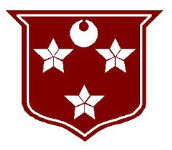 Preparation for September.Course: OCR Biology A (H420)Many students find the jump from GCSE to AS level difficult. This pack is designed to aid that transition in Biology. Start preparing for the course by downloading a copy of the Specification from:https://www.ocr.org.uk/Images/171736-specification-accredited-a-level-gce-biology-a-h420.pdfThis is a useful page to print off and place at the front of your Biology notes. 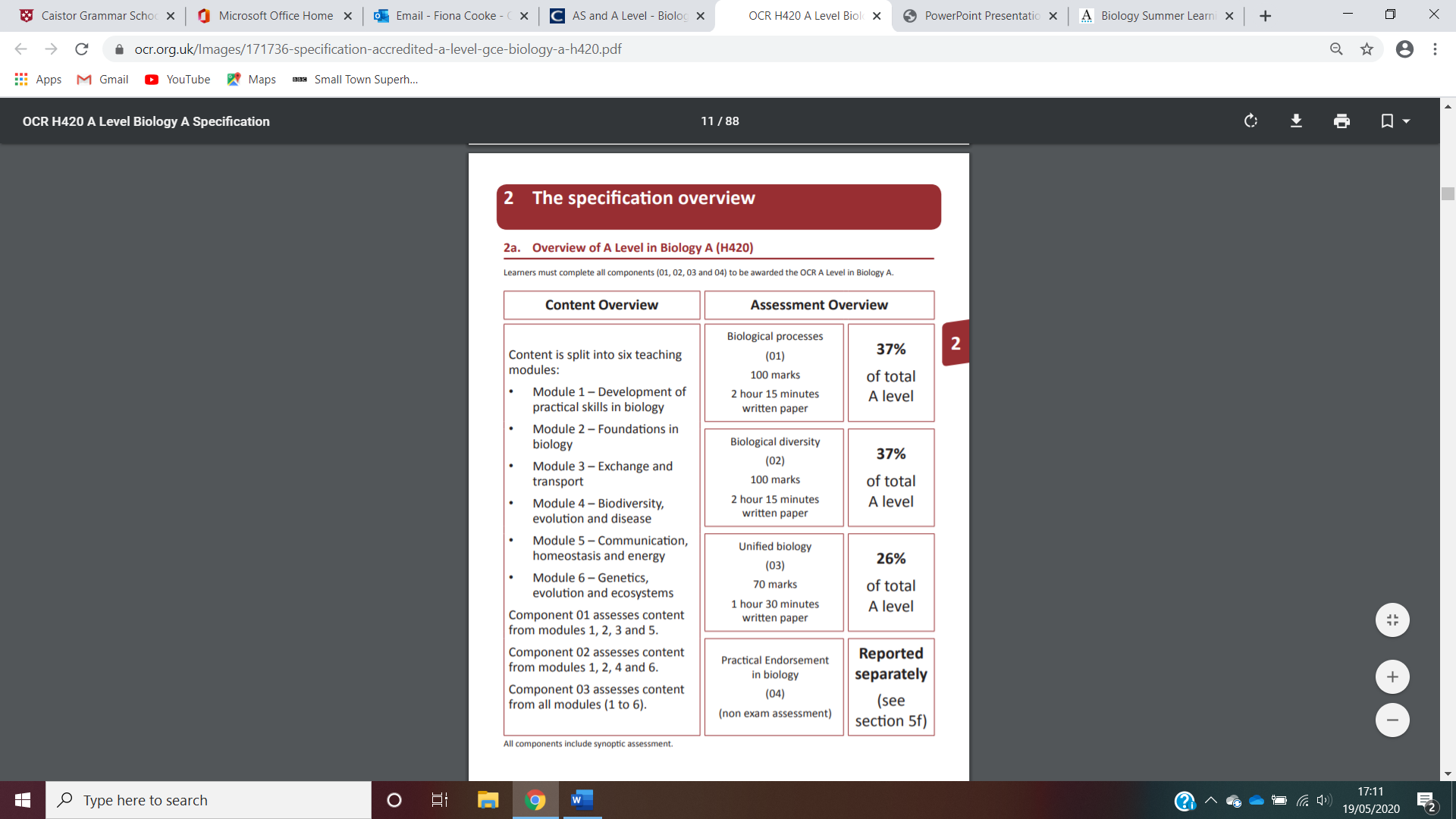 Module 1 is continuously assessed throughout Year 12 and 13. We aim to cover Modules 2,3 & 4 in Year 12 and Modules 5 & 6 in Year 13.Summer readingA more detailed reading list will be issued in September, in the meantime reading and working through the CGP Headstart book would be excellent preparation for your course.A copy of the Head Start to AS Biology revision guide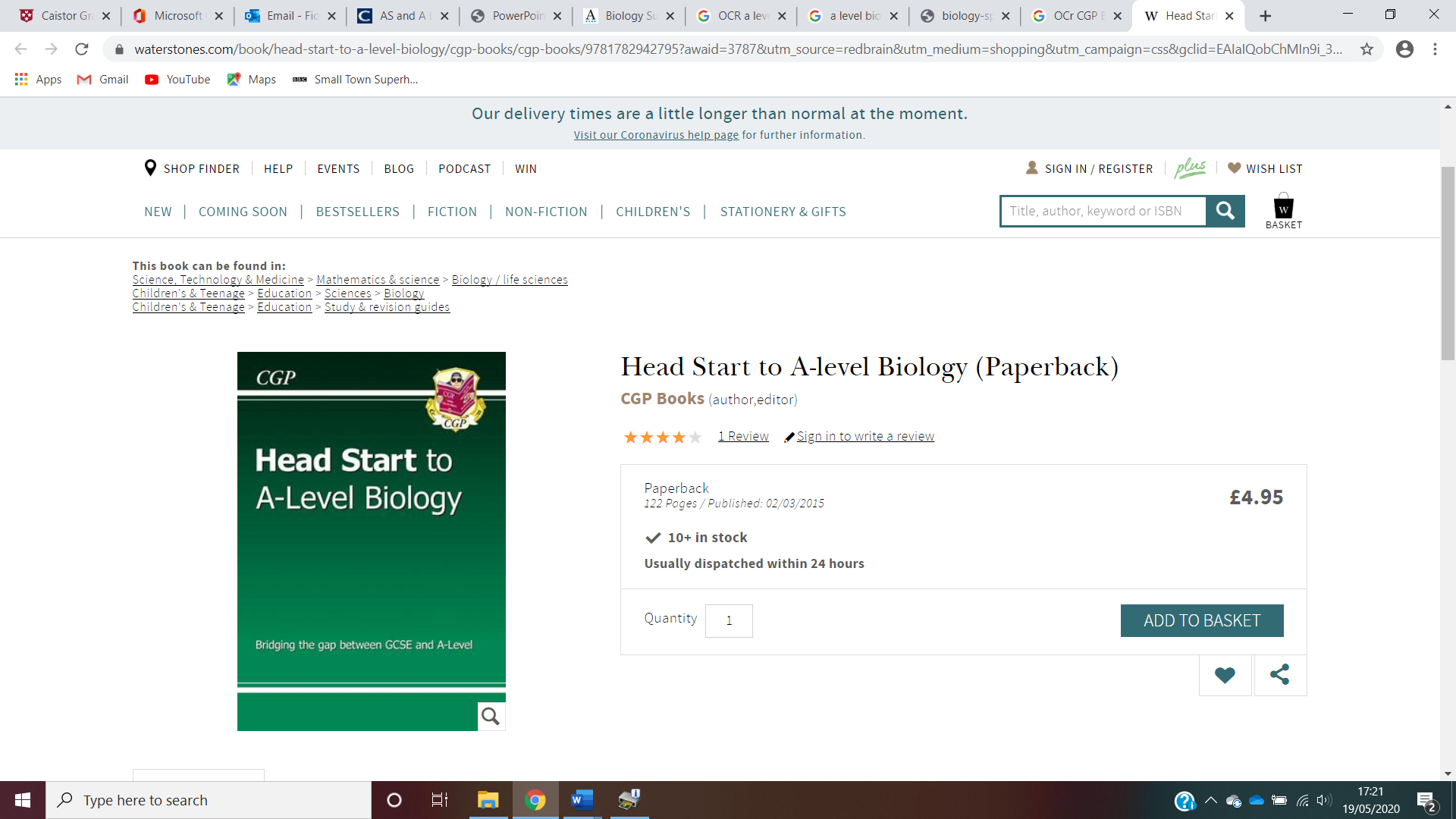 from CGP that covers topics linking GCSE to A Levelbiology. You will be tested on similar content inSeptember. Publisher: CGP Price: Around £5 ISBN: 978 1 78294 279 5Text booksWe will issue you with a text book in September but can recommend that you also buy this book. Our current Y12 and Y13 students rate it very highly. It is not an essential purchase though.  You may be able to find them second hand. 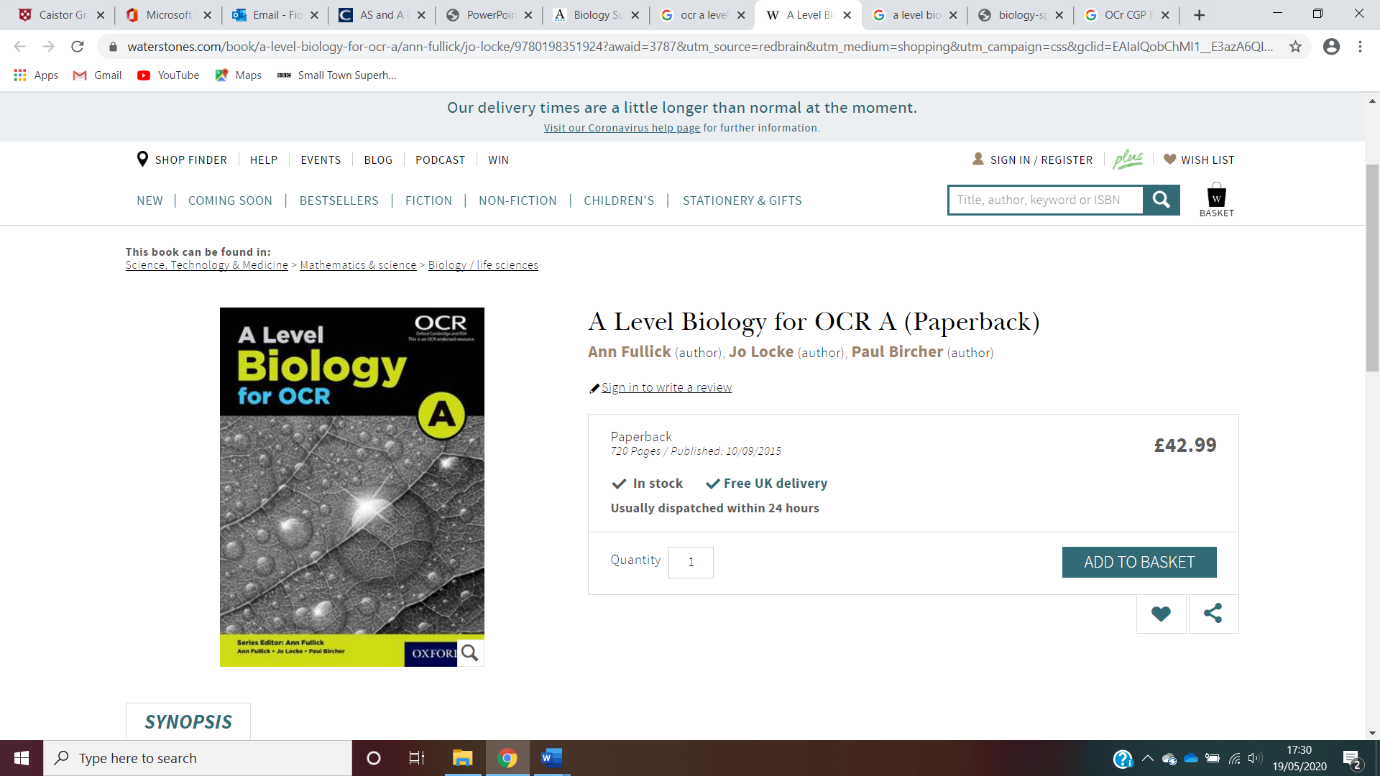 Any queries? Email:  fiona.cooke@caistorgrammar.comallison.clark@caistorgrammar.comtara.taylor@caistorgrammar.comThere is a surprisingly large amount of Maths utilised in Biology and if you know that your Maths skills are not very strong then we highly recommend buying this CGP book to assist you throughout the course.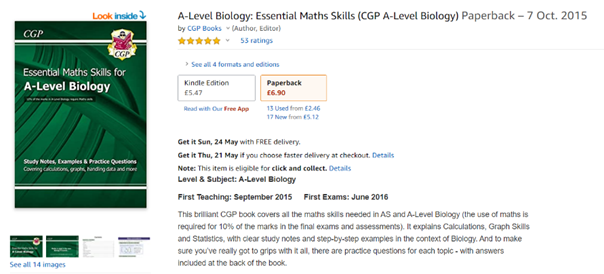 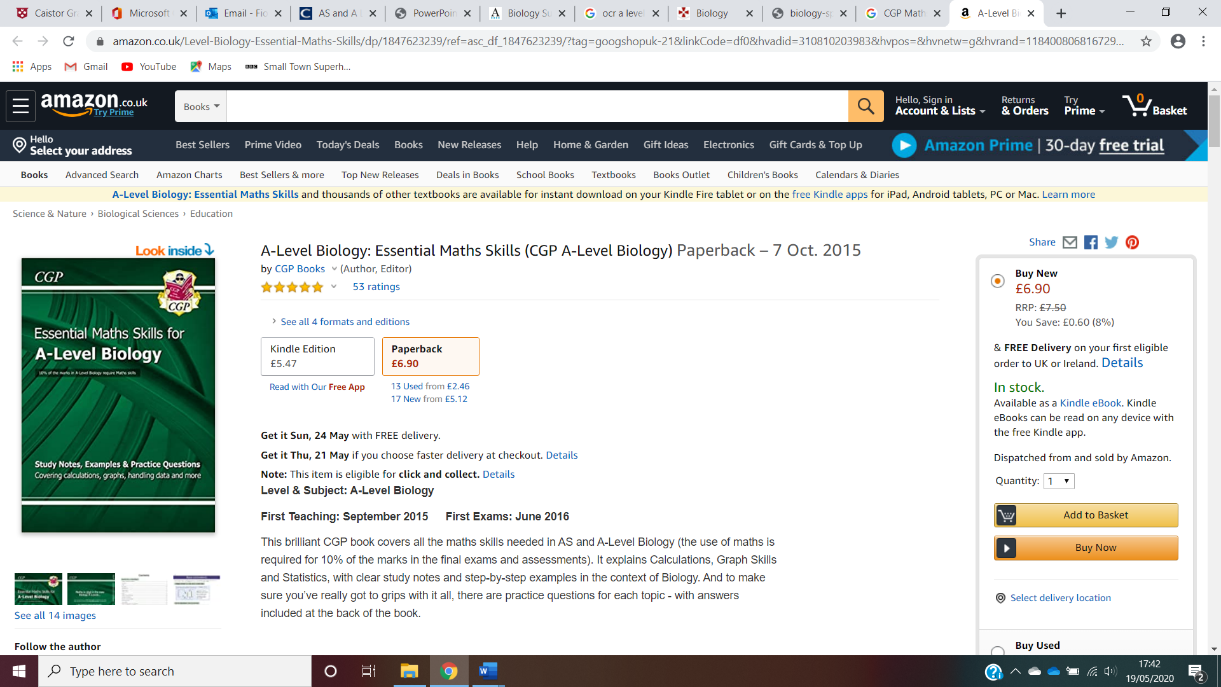 Biology is the study of living things, but not just animals and plants. You’ll alsolearn about the molecules that make living things work, the cells that they’remade from, the systems within plants and animals, and the interconnectionsbetween organisms. Biology is different from physics and chemistry, in that living things don’talways do what you expect them to do. You can’t test one organism andassume all the rest will be the same, so you’ll learn about the statisticalanalysis behind making claims.At first, you may find the jump in demand from GCSE a little daunting, but ifyou follow the tips and advice in this guide, you’ll soon adapt.We recommend you keep this pack somewhere safe, as you may like to refer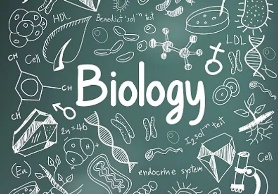 to the information in it throughout your studies.Why study A-level Biology?Biology A-level will give you the skills to make connections and associationswith all living things around you. Biology literally means the study of life - and ifthat’s not important, what is? Being such a broad topic, you’re bound to find aspecific area of interest, plus it opens the door to a fantastic range ofinteresting careers.Many people use an AS or A-level in Biology in their future studies or work.Even if you don’t decide to work in biology, studying it still develops useful andtransferable skills for other careers. You’ll develop research, problem solvingand analytical skills, alongside teamwork and communication. Universities andbusiness regard all of these very highly.Possible degrees and career optionsAccording to bestcourse4me.com, the top seven degree courses taken by students who have A-level Biology are:• Biology• Psychology• Sport and exercise science• Medicine• Anatomy• Physiology and pathology pharmacology• Toxicology and pharmacy chemistry.This list is by no means exhaustive. Biology can prove useful for a wide varietyof degree courses. For more details, go to the bestcourse4me.com, or UCAS.Studying Biology at A-level or degree opens up all sorts of career opportunities,such as:• doctor• clinical molecular geneticist• nature conservation officer• pharmacologist• research scientist• vet• secondary school teacher• marine biologist• dentist.Places to go for help1. The OCR website is a great place to startThe Biology webpages are aimed at teachers, but you may find them usefultoo. Information includes:• The specification – this explains exactly what you need to learn foryour exams.• Practice exam papers• Lists of command words and subject specific vocabulary – so youunderstand the words to use in exams• Practical handbooks explain the practical work you need to know• Past papers and mark schemes from the old specifications. Somequestions won’t be relevant to the new AS and A-level, so pleasecheck with your teacher.• Maths skills support2. Royal Society of Biology“A single unified voice for biology”. They work with everyone from governmentpolicy makers to students, as well as universities and researchers studyingbiology. Their website includes a dedicated student section. Have a look atrsb.org.uk3. The Student RoomJoin the A-level Biology forums and share thoughts and ideas with otherstudents if you’re stuck with your independent learning. Just be very carefulnot to share any details about your assessments, there are seriousconsequences if you’re caught cheating. Visit thestudentroom.co.uk4. Keep up to date with Scientific events in the newsLectures on current science topics1. Go to www.ted.com and type Biology into the search engine. You will find interesting lectures on current topics i.e. tissue engineering (making synthetic organs).2. Itunes –YoutubeMagazines and subscriptions1. The Wellcome Trust (www.wellcome.ac.uk/) a fantastic, free online resource offering regular publications of the newest scientific discoveries as well as a multitude of excellent on line learning resources2. New Scientist3. Society of Biology4. Biological Sciences Review (Philip Allan Publishers): Specially written articles on recent research in the biological sciences, central to A-level topics, as well as grade-boosting advice from examiners 5. Scientific American6. Focus magazineFilm/TV/internet1. Look out for documentaries related to your subject choice, ie Panorama, Horizon, Richard Attenborough2. A fantastic resource, in particular for animations, is YouTube.3. Biology podcasts4. BBC.co.uk/science: covers up to date topical science topicReading list – to get you started1. The selfish gene – by Richard Dawkins2. How we live and why we die – by Lewis Wolpert3. The man who mistook his wife for a hat – by Oliver Sacks4. Life Ascending – the great inventions of evolution – by Nick Lane5. Power, sex and suicide - mitochondria and the meaning of life - by Nick Lane6. Advice to a young scientist - by Peter Medawar.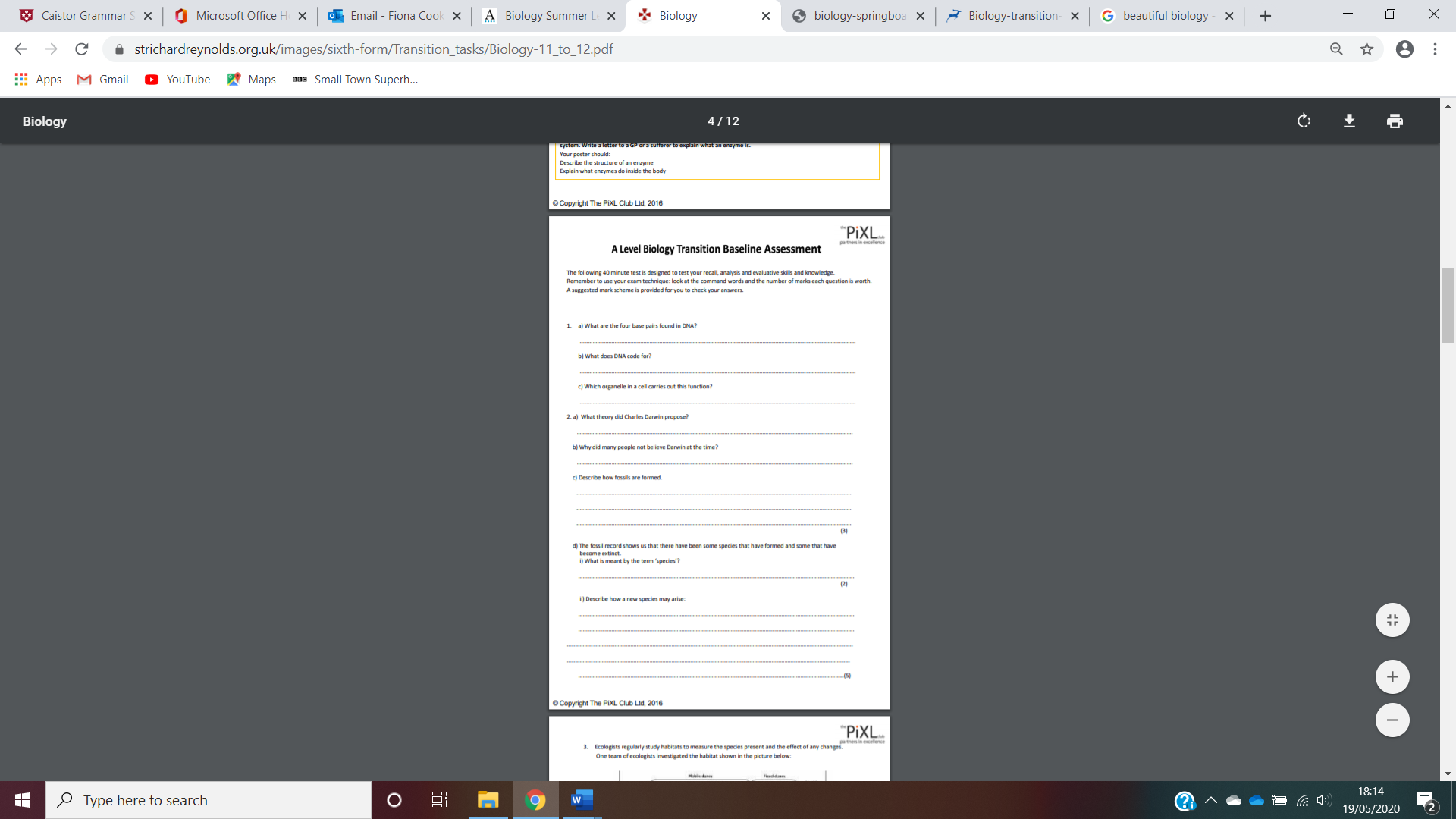 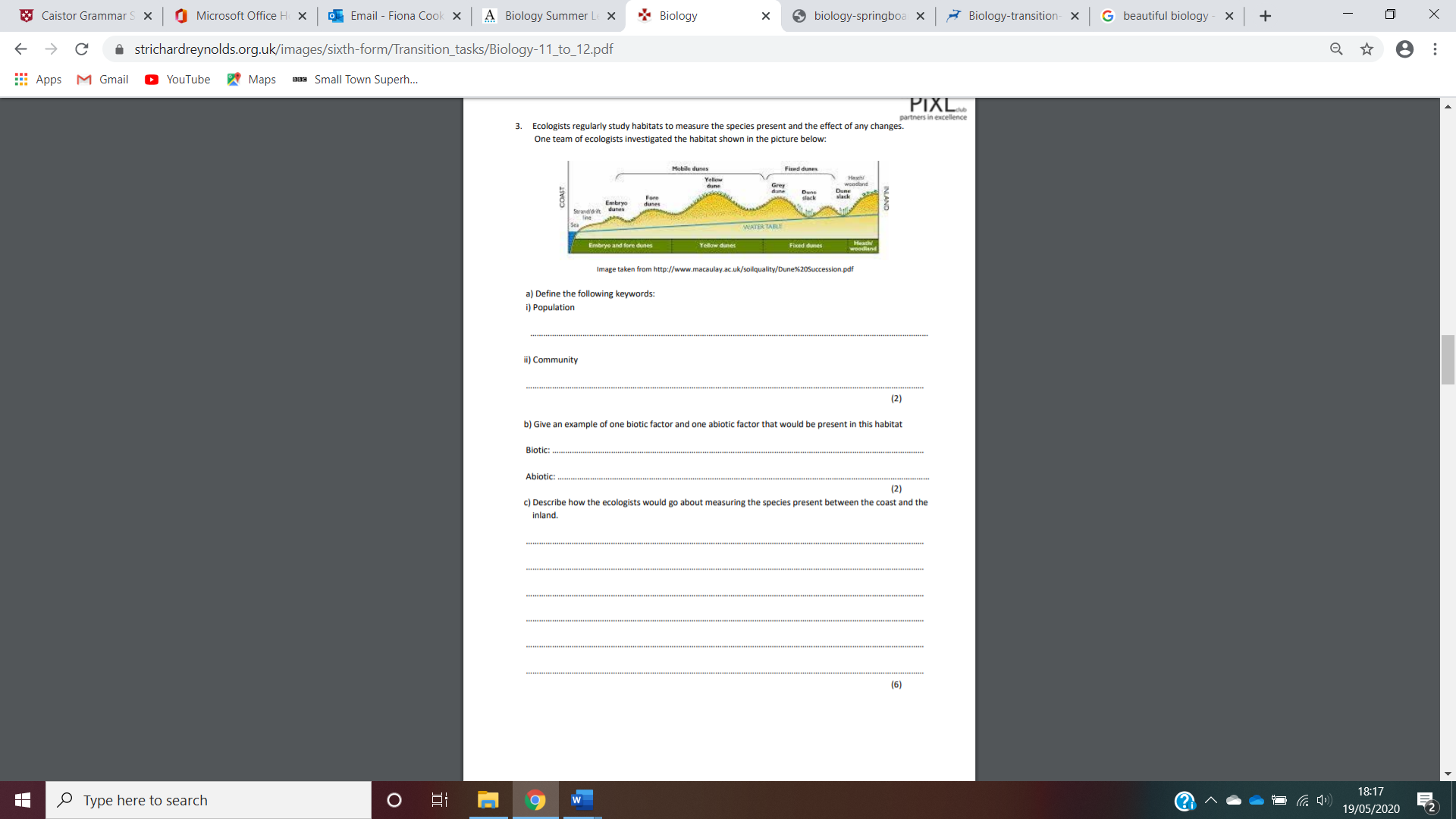 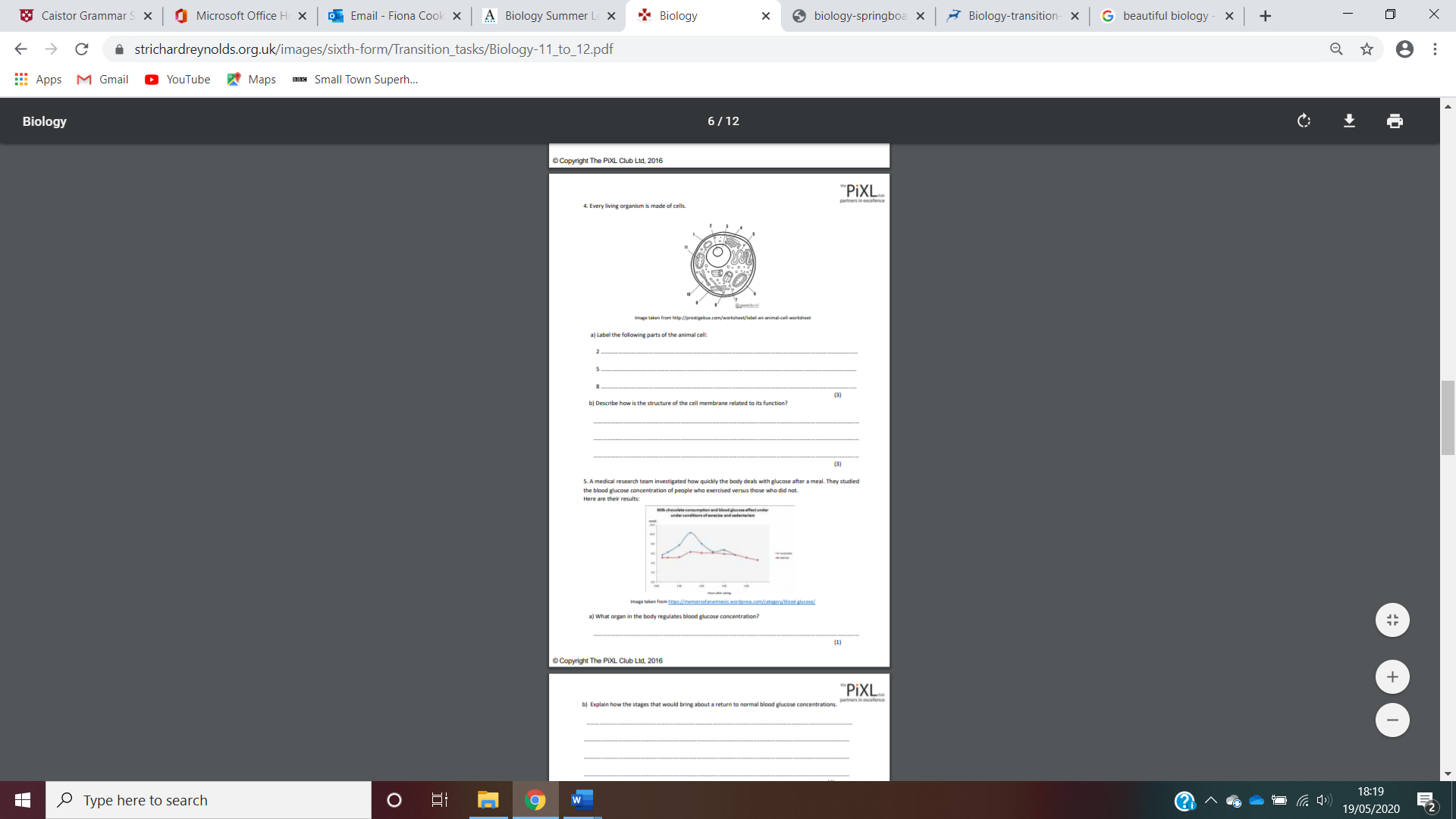 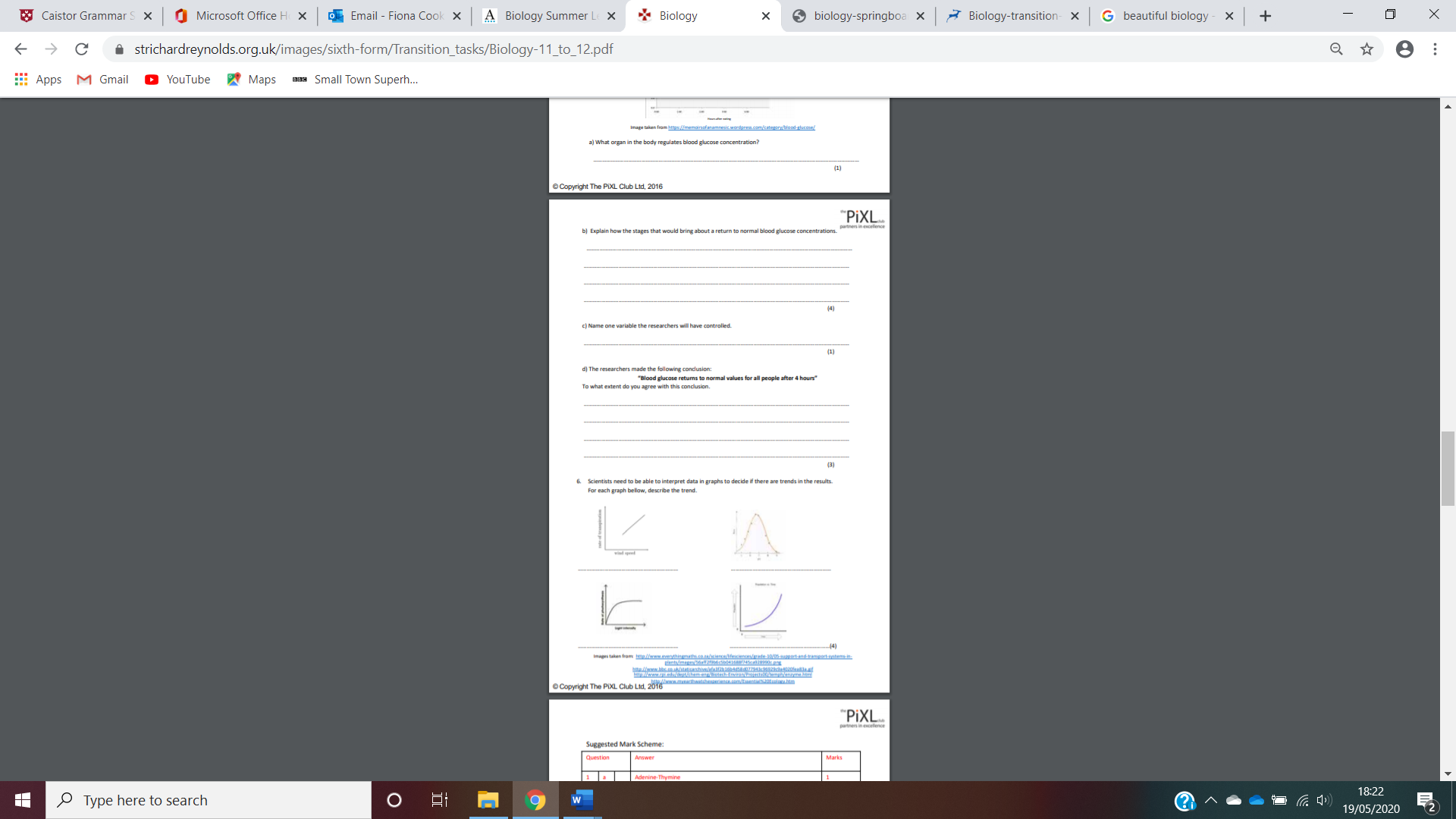 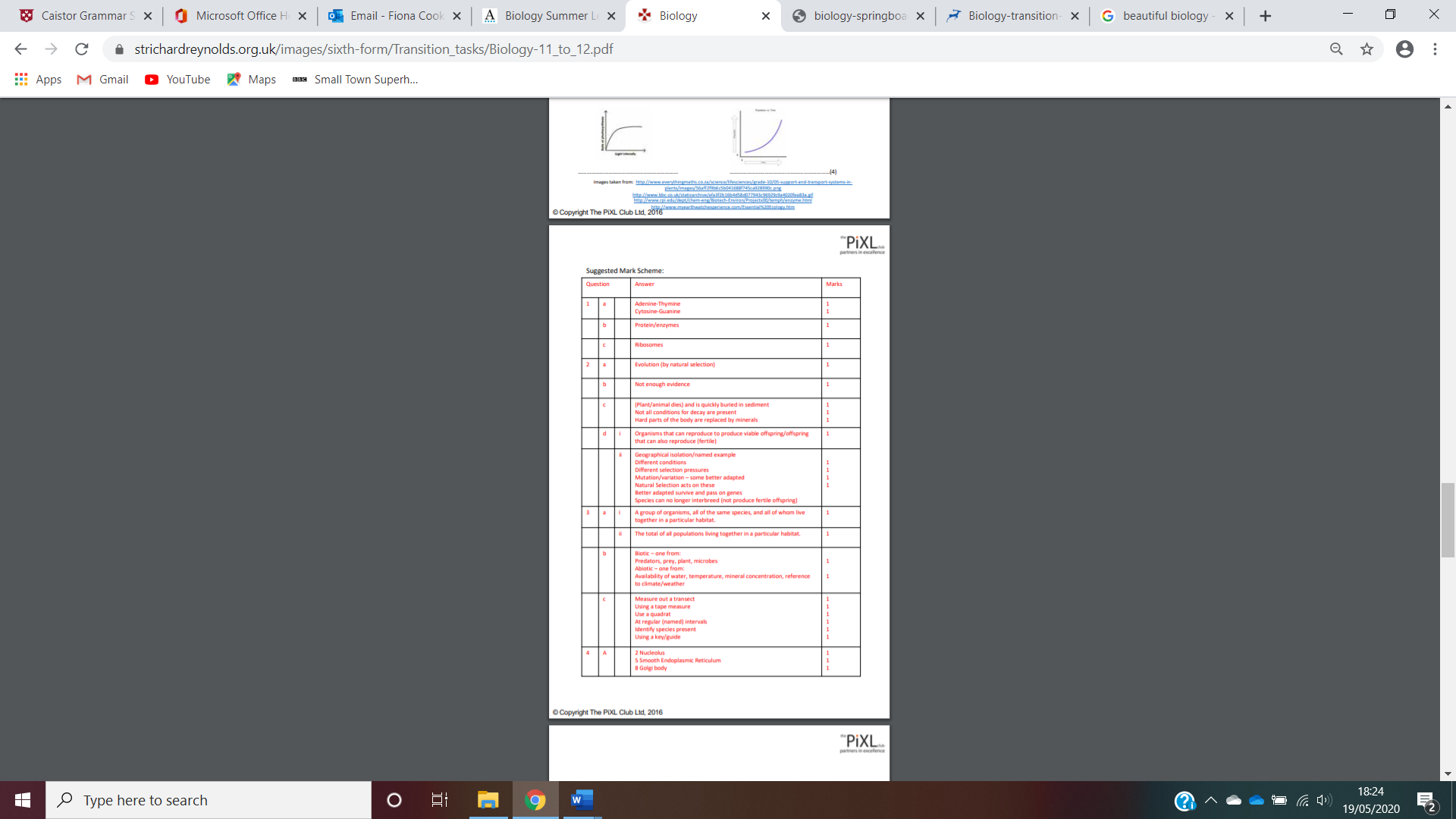 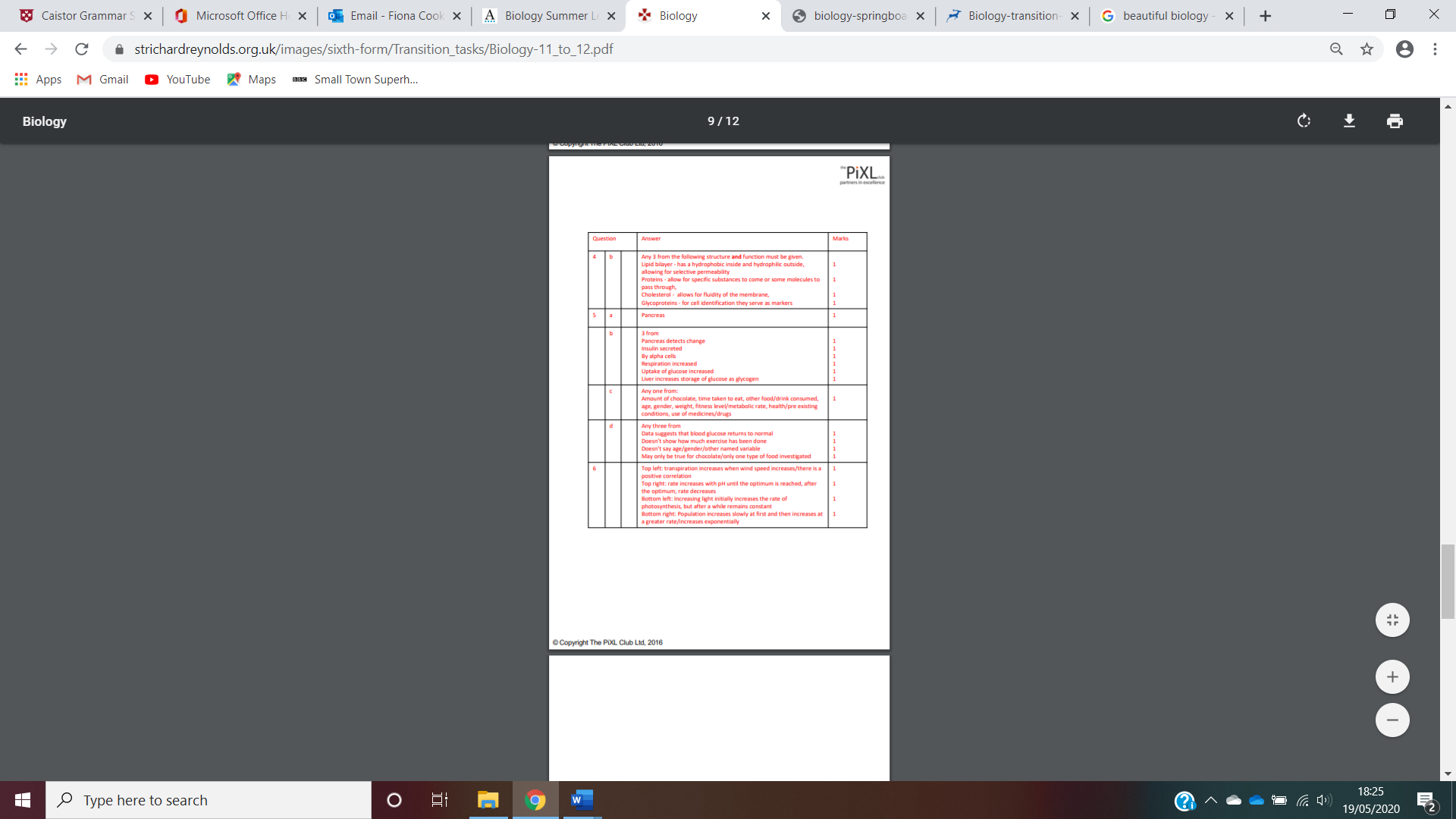 